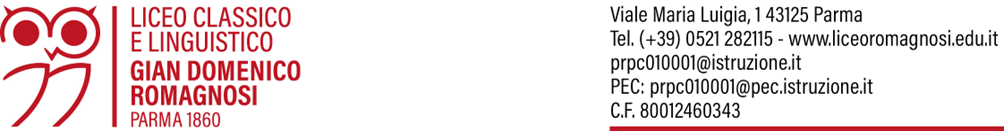 PEP- PIANO EDUCATIVO PERSONALIZZATOPER ALLIEVI STRANIERIa.s.  ______Docente coordinatore :STUDENTE                                                                                                     CLASSEDATI PERSONALI E COMPETENZE LINGUISTICHE(a cura del COORDINATORE DI CLASSE con l’aiuto della REFERENTE BES prof.ssa Paola Ermogene)Luogo e data di nascita:Data di arrivo in Italia (mese e anno):Data di ingresso nella scuola italiana (mese e anno):Classe di inserimento nella scuola italiana: Scolarità pregressa nel paese d’origine (indicare numero totale di anni; se noto, specificare numero di anni per ordine di scuola): Lingua d’origine:Lingue conosciute oltre a quella d’origine:Frequenza corsi di Italiano L2 dopo l’arrivo in Italia: Sì/No Se sì, organizzati da:Frequenta l’ora di religione cattolica:  Sì/No Se no, esce/svolge un’attività formativaIn Italia vive: con i genitori/con altri (specificare): Altri fratelli o sorelle nell’istituto (specificare classe): Conoscenza dell’italiano da parte dei genitori ai fini della comunicazione: non adeguata / adeguataAltre osservazioni:Possesso di Licenza Media.  			SI ⁭		NO ⁭Possesso di Certificazioni Italiano L2             SI ⁭		NOSITUAZIONE DI PARTENZA ((barrare il livello individuato)Dall’osservazione dello studente e dalle prove effettuate, l’alunno evidenzia le seguenti competenze linguistiche di L2 secondo il Quadro Comune Europeo di Riferimento per le lingue alla data della presente rilevazione: 0 – A1 – A2 - B1 Impegno e partecipazione alle proposte scolastiche dello studente: Obiettivi trasversaliPromuovere l’integrazione e la relazione all’interno della classe di appartenenza e dell’IstitutoValorizzare l’identità culturale e favorire lo scambio e il raffronto delle esperienzeSviluppare autonomia                                                                             Apprendere in maniera efficace applicando metodi e strategie di studio    Obiettivi linguistico-comunicativi Promuovere le competenze linguistico-comunicative per permettere il pieno inserimento nel contesto della società italiana     Fornire gli strumenti linguistici necessari per raggiungere il successo formativo    Seguire e partecipare alle lezioni delle diverse discipline.Comprendere e  utilizzare linguaggi:- non verbali                                                                          - verbali                                                                                - disciplinari                                                                                                  - relazionaliMODALITA’ DI  VERIFICA(CANCELLARE/MODIFICARE)Tempi più lunghi per le prove scritteLettura del testo della verifica scritta da parte dell’insegnanteRiduzione/selezione della quantità di esercizi nelle verifiche scritteInterrogazioni programmateUtilizzo di prove strutturate: risposta chiusa- multipla- V/F- CLOZE – MATCHUso di strumenti didattici durante le interrogazioni (mappe, schemi, immagini)Fornire schemi, mappe parzialmente costruite per ricostruzioni, riassunti,…Sottoporre testi segmentati in parti brevi con idee chiave evidenziate (colori, evidenziazioni, sottolineature, figure,…)Utilizzo di testi facilitatiAltro _______________________________________INDICATORI  PER  LA  VALUTAZIONE(CANCELLARE/MODIFICARE)Tenere in considerazione la lingua d’origine, i tempi diversi di apprendimento, i tempi del silenzio dell’alunnoLa valutazione delle prove scritte e orali tiene conto principalmente del contenuto rispetto alla formaValutazione delle conoscenze e non delle carenzeFornire feedback sui risultati  (cosa devo fare e come)Dare indicazioni su come attuare miglioramentiFare capire che gli errori sono sempre migliorabiliAltro ___________________________________________________PROGRAMMAZIONI DISCIPLINARI(questa parte deve essere compilata solo dai  docenti che modificano gli obiettivi e/o i contenuti della propria disciplina)….INTERVENTI DI SUPPORTO PREVISTI(compilare le parti interessate, cancellare le altre)Laboratorio di Italiano L2docente:ore previste:in orario: scolastico/extrascolasticoAttività  di supporto durante l’ora di alternativa alla religione cattolica (specificare)Altri laboratori o corsi di recupero disciplinare organizzati dall’istitutomateria/argomento:docente:ore previste:5. Eventuale sospensione della valutazione nel primo periodo nelle seguenti discipline: ________6. Sostegno allo studio presso Associazioni, Centri socio-aggregativi (specificare):7. Altro (specificare): Parma, ……………….Documento valido per l’A.S. 20…/... approvato dal Consiglio di Classe della cl/sez. …………..in data……………………………. e consegnato alla famiglia in data……………………………………...Il coordinatore di classe						Il referente di Istituto…………………………….					…………………………………..Il DirigentePier Paolo Eramo………………………………………………………………Firma dei genitori						            Firma dello studente…………………………………….			                    ………………………………	………………………………………....LIVELLOCOMPETENZENOTE ULTERIORI⁭A0L’alunno/a non conosce la lingua italiana.⁭A1L’alunno/a comprende e utilizza espressioni familiari e molto comuni per soddisfare bisogni di tipo concreto. Sa comunicare in maniera molto semplice i propri dati personali, le cose che possiede, le cose che fa, le persone che conosce.⁭A2L’alunno/a è in grado di descrivere in modo semplice gli aspetti del proprio ambiente quotidiano (famiglia, scuola, attività).⁭B1L’alunno/a è in grado di descrivere esperienze, avvenimenti e aspirazioni. E’ in grado di seguire la programmazione di classe, pur necessitando talvolta di sostegno per quanto riguarda il linguaggio specifico delle singole discipline.